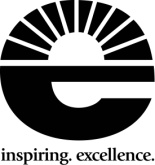 Parent Notification: Schedule EvaluationDate:      Enter Parent/Guardian NameEnter AddressEnter City, IN Enter Zip codeRE: Enter student last, first name – Enter IDDear Parent/Guardian:After several attempts I have been unable to reach you to schedule a speech/language evaluation for your child.If you are still interested in having your child evaluated, please contact me at (574)262-5833 so we may arrange an evaluation time.If I do not hear from you within two weeks I will assume you are not interested in having your child evaluated at this time. If you decide at a later time that you would like to have your child evaluated for speech and language, please call me. Thank you for your attention to this matter.Sincerely,Enter nameSpeech/Language Pathologist